TÀI LIỆU SINH HOẠT CHI ĐOÀN THÁNG 8/2021TUYÊN TRUYỀN KỶ NIỆM 91 NĂM NGÀY TRUYỀN THỐNG NGÀNH TUYÊN GIÁO (01/8/1930-01/8/2021)Lịch sử Ngày truyền thống Ngành Tuyên giáo của ĐảngLịch sử Ngày truyền thống Ngành Tuyên giáo của Đảng gắn liền với quá trình ra đi tìm con đường cứu nước và truyền bá con đường cứu nước đó vào Việt Nam của Lãnh tụ Nguyễn Ái Quốc. Ngày 5-6-1911, người thanh niên yêu nước Nguyễn Tất Thành đã rời Tổ quốc ra đi tìm đường cứu nước. Vượt qua sự hạn chế về tư tưởng cứu nước của các sĩ phu yêu nước và các nhà cách mạng có xu hướng tư sản đương thời, Nguyễn Ái Quốc đã đến với chủ nghĩa Mác-Lênin, mà sự kiện có ý nghĩa quyết định chính là khi Người đọc được của Lênin đăng toàn văn trên báo ngày 16 và 17-7-1920. Từ đó, Người ra sức truyền bá con đường cứu nước vào Việt Nam.Công tác tuyên truyền được Nguyễn Ái Quốc và các chiến sĩ cách mạng tiền bối lúc bấy giờ trực tiếp tiến hành bằng các hình thức in ấn, xuất bản, phát hành tài liệu, sách, báo, truyền đơn, tổ chức lớp huấn luyện cán bộ… Đồng thời, các tổ chức cách mạng tiền thân của Đảng Cộng sản Việt Nam cũng đã lập ra những bộ phận chuyên phụ trách công tác tuyên truyền như đội ngũ những người làm công tác lý luận, những người làm công tác tuyên truyền, cổ động chính trị, những biên tập viên và phóng viên, những văn nghệ sĩ… Những hoạt động đó đã góp phần tích cực tiến tới sự kiện trọng đại trong lịch sử dân tộc: thành lập Đảng Cộng sản Việt Nam vào ngày 3-2-1930.Sau Hội nghị thành lập Đảng, nhiệm vụ công tác tư tưởng của Đảng ta là tuyên truyền những văn kiện của Hội nghị thành lập Đảng, cổ vũ động viên các tầng lớp nhân dân giác ngộ cách mạng, hiểu Đảng, ủng hộ Đảng, tin và đi theo Đảng làm cách mạng. Xuất phát từ yêu cầu đó, Đảng đã thành lập của Đảng ngày 3/2/1930, đã tổ chức các hoạt động tuyên truyền, vận động công nhân, nông dân mít tinh, biểu tình chống khủng bố, đòi độc lập dân tộc, dân chủ.Đặc biệt, vào ngày 1-8-1930, Ban cổ động và Tuyên truyền của Đảng cộng sản Việt Nam đã cho xuất bản tài liệu “Ngày Quốc tế đỏ 1/8” nhân kỷ niệm ngày Quốc tế đỏ 1/8, ngày đấu tranh chống chiến tranh đế quốc, bảo vệ hòa bình, bảo vệ Liên Bang Xô Viết, ủng hộ phong trào giải phóng dân tộc, kêu gọi binh lính đoàn kết với nhân dân hưởng ứng cuộc đấu tranh chống chiến tranh đế quốc. Đây là tài liệu duy nhất, sớm nhất còn lưu lại cho đến nay đề rõ: Ban cổ động và Tuyên truyền của Đảng cộng sản Việt Nam ấn hành, tài liệu này khi được phát hành đã gây được dư luận rất lớn trong xã hội đương thời và có sức cổ vũ to lớn đối với quần chúng công nông nước ta đứng lên đấu tranh chống chiến tranh đế quốc, bảo vệ Liên Bang Xô Viết, ủng hộ phong trào giải phóng dân tộc và bắt đầu từ ngày 1/8 đến tháng 10 năm 1930, trong cả nước đã nổ ra hàng trăm cuộc mít tinh, biểu tình của nhân dân ta chống chiến tranh đế quốc. Ở một số nơi, hưởng ứng lời kêu gọi của Đảng cộng sản Việt Nam, binh lính đã không bắn vào quần chúng khi bị đưa đi đàn áp các cuộc biểu tình, mít tinh của nhân dân. Từ đó ngày 1/8 trở thành một mốc lớn trong lịch sử đấu tranh cách mạng của nhân dân ta dưới sự lãnh đạo của Đảng, gắn liền với sự ra đời của một tài liệu lịch sử quý giá, đánh dấu một hoạt động rất có ý nghĩa trong công tác tuyên giáo của Đảng.Căn cứ vào những tài liệu và sự kiện lịch sử có ý nghĩa đặc biệt này, năm 2000, Bộ Chính trị (Khóa VIII) đã quyết định lấy ngày 1-8 hằng năm làm Ngày Truyền thống công tác tư tưởng- văn hóa của Đảng. Năm 2007, sau khi Ban Tư tưởng-Văn hóa Trung ương và Ban Khoa giáo Trung ương hợp nhất thành Ban Tuyên giáo Trung ương và Ban Bí thư Trung ương Đảng (khóa X) quyết định lấy ngày 1-8 hằng năm làm ngày truyền thống ngành Tuyêngiáo. Và nhân kỷ niệm 72 năm ngày truyền thống, ngày 1-8-2002 Ngành Tuyên giáo đã đượcNhà nước tặng phần thưởng cao quý “Huân chương Sao vàng”.Như vậy, Ngày 1-8-1930 được coi là Ngày thành lập hay còn gọi là Ngày truyền thống Ngành Tuyên giáo của Đảng. Nhưng trên thực tế, công tác tuyên giáo đã có từ trước khi thành lập Đảng, từ khi Nguyễn Ái Quốc bắt đầu các hoạt động truyền bá con đường cứu nước vào Việt Nam.Ý nghĩa Ngày truyền thống Ngành Tuyên giáo của ĐảngNgày truyền thống Ngành Tuyên giáo (1-8) mang ý nghĩa chính trị, tư tưởng, văn hóa sâu sắc, đó là một mốc son lịch sử đánh dấu sự ra đời, trưởng thành ngày càng vững mạnh của lĩnh vực công tác tuyên giáo của Đảng- lĩnh vực có lịch sử ra đời sớm nhất trong hoạt động lãnh đạo của Đảng, khẳng định tầm quan trọng hàng đầu của công tác tư tưởng trong các hoạt động thành lập Đảng Cộng sản cũng như trong công tác lãnh đạo của Đảng.Thông qua các hoạt động kỷ niệm Ngày truyền thống Ngành Tuyên giáo để ôn lại và phát huy truyền thống vẻ vang của Ngành Tuyên giáo, củng cố và tăng cường niềm tin vào mục tiêu lý tưởng, nền tảng tư tưởng của Đảng, bồi đắp thêm niềm tự hào về những đóng góp to lớn của Ngành Tuyên giáo và cuộc chiến đấu vinh quang của các thế hệ đi trước. Chủ tịch Hồ Chí Minh nói rằng: “Công việc thành hay bại một phần lớn là do nơi tư tưởng, đạo đức, thái độ và lề lối làm việc của các đồng chí” do đó “Toàn Đảng phải tư tưởng nhất trí, hành động nhất trí, đoàn kết nhất trí mới làm tròn nhiệm vụ của Đảng” và đó chính là một trong những vị trí trọng yếu của công tác tư tưởng. Mọi thắng lợi của cách mạng Việt Nam đều có phần đóng góp tích cực của công tác tư tưởng.Công tác tư tưởng đã góp phần quan trọng vào việc hình thành cương lĩnh, đường lối chính trị đúng đắn của Đảng, đề ra những khẩu hiệu hành động đúng lúc và sát hợp với nhiệm vụ chính trị của từng giai đoạn cách mạng, truyền bá chủ nghĩa Mác-Lênin, tư tưởng Hồ Chí Minh, đường lối chính trị của Đảng, Nhà nước thành hành động tự giác của hàng triệu quần chúng, thành cao trào cách mạng, đưa cách mạng Việt Nam giành thắng lợi này đến thắng lợi khác. Công tác tư tưởng cũng góp phần đào tạo, bồi dưỡng đội ngũ các thế hệ cán bộ trung kiên, có đức, có tài của Đảng và Nhà nước để từ đội ngũ này mà giáo dục, giác ngộ, tập hợp, tổ chức, cổ vũ, động viên quần chúng tiến hành các hoạt động cách mạng, đấu tranh bảo vệ nền tảng tư tưởng của Đảng, chống lại sự tấn công của lực lượng thù địch và các phần tử cơ hội chính trị, bảo vệ Đảng, bảo vệ cách mạng.Trải qua lịch sử 91 năm xây dựng và phát triển, cơ quan chuyên trách làm công tác tuyên giáo của Đảng đã có những tên gọi khác nhau và có những lần chia tách, hợp nhất cho phù hợp với yêu cầu, nhiệm vụ của mỗi giai đoạn cách mạng và đây là dịp để cấp ủy đảng, chính quyền các cấp, các ngành và cán bộ làm công tác tuyên giáo nhận thức sâu sắc hơn về vai trò, vị trí của công tác tuyên giáo, coi đó là lĩnh vực đặc biệt quan trọng trong hoạt động lãnh đạo của Đảng. Công tác tuyên giáo bao gồm các lĩnh vực: lý luận chính trị, tư tưởng, văn hóa, khoa học, giáo dục… nó tác động đến tư tưởng, trí tuệ, tình cảm của con người một cách tinh tế, nhạy bén, đòi hỏi phải không ngừng tăng cường sự lãnh đạo của cấp ủy đảng với những yêu cầu ngày càng cao mới đáp ứng được đòi hỏi của thực tiễn.Toàn Đảng, toàn dân, toàn quân ta ôn lại và phát huy truyền thống đấu tranh cách mạng của Đảng trên lĩnh vực công tác tuyên giáo. Qua đó, góp phần củng cố, giữ vững trận địa tuyên giáo của Đảng, bảo đảm sự thống nhất về chính trị, tư tưởng, kiên định các nguyên tắc, nâng cao niềm tin trong Đảng và nhân dân.Các cấp ủy đảng tăng cường quan tâm lãnh đạo, chỉ đạo công tác tuyên giáo; cơ quan quản lý nhà nước các cấp tăng cường mối quan hệ, phối hợp công tác với ban tuyên giáo các cấp trong việc thực hiện nhiệm vụ chính trị được giao.Cán bộ ngành tuyên giáo và đông đảo cán bộ, chiến sĩ hoạt động trên các lĩnh vực tuyên giáo ra sức phấn đấu, rèn luyện, nâng cao trình độ chuyên môn, nghiệp vụ, trau dồi phẩm chất đạo đức, biểu thị quyết tâm hoàn thành xuất sắc nhiệm vụ được giao, góp phần thực hiện thắng lợi sự nghiệp công nghiệp hóa, hiện đại hóa đất nước và hội nhập quốc tế vì mục tiêu dân giàu, nước mạnh, dân chủ, công bằng, văn minh.Như vậy, 91 năm qua kể từ ngày thành lập, Đảng ta đã lãnh đạo nhân dân liên tục đấutranh vì mục tiêu độc lập dân tộc và chủ nghĩa xã hội. Trong quá trình lãnh đạo cách mạng, Đảng rất coi trọng công tác tư tưởng. Công tác của Đảng đã góp phần quan trọng vào thắng lợi vẻ vang của Đảng và nhân nhân.Nguồn: hanoi.gov.vnKỶ NIỆM 75 NĂM CÁCH MẠNG THÁNG 8 THÀNH CÔNG
(19/8/1945-19/8/2021)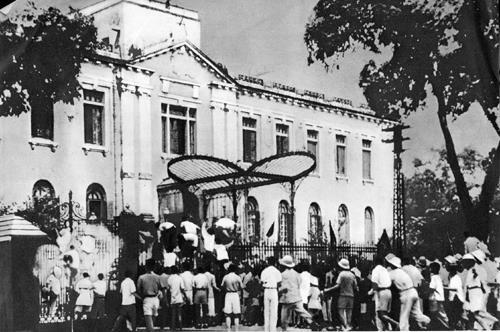 Dưới sự lãnh đạo của Đảng, nhân dân ta đã nhất tề đứng lên làm cuộc Cách mạng Tháng Tám năm 1945, khai sinh nước Việt Nam Dân chủ Cộng hòa, nhà nước công nông đầu tiên ở khu vực Đông Nam Á. Cuộc Cách mạng này có ý nghĩa lịch sử to lớn, sâu sắc đối với dân tộc ta và quốc tế. Năm tháng có thể lùi xa vào chiều sâu lịch sử nhưng những bài học kinh nghiệm từ Cách mạng Tháng Tám đối với công cuộc hội nhập quốc tế hiện nay, vẫn giữ nguyên giá trị, cần được các cấp, các ngành và mỗi cán bộ, đảng viên nắm vững để vận dụng vào thực tiễn một cách thiết thực và hiệu quả cho quá trình hội nhập quốc tế đang diễn ra ngày càng sâu rộng hiện nay.Cách mạng Tháng Tám là một trong những trang sử vẻ vang nhất, chói lọi nhất của lịch sử dựng nước và giữ nước của dân tộc. Bằng thắng lợi của Cách mạng Tháng Tám, nhân dân ta đã đập tan ách phát-xít Nhật, lật đổ ách thống trị của thực dân Pháp gần 100 năm, xóa bỏ chế độ phong kiến hàng nghìn năm, đưa dân tộc Việt Nam bước sang kỷ nguyên mới – kỷ nguyên độc lập dân tộc gắn liền với chủ nghĩa xã hội. Nhân dân ta từ thân phận nô lệ đã trở thành người làm chủ đất nước, làm chủ vận mệnh của mình. Ðảng ta, mới 15 tuổi với 5.000 đảng viên đã trở thành đảng cầm quyền lãnh đạo toàn xã hội chèo lái con thuyền cách mạng Việt Nam tiến lên phía trước.Trở lại lịch sử chúng ta thấy rõ, từ cuối thế kỷ XIX, sau khi xâm lược nước ta, thực dân Pháp đã thi hành chính sách thống trị vô cùng tàn bạo. Chúng chia cắt đất nước ta, xóa tên nước Việt Nam trên bản đồ thế giới, thẳng tay chém giết những người yêu nước, cướp đoạt ruộng đất, tài nguyên, bóc lột dân ta đến tận xương tủy, thực hiện chính sách ngu dân, dùng thuốc phiện, rượu cồn làm cho nòi giống ta suy nhược.Khi phát-xít Nhật xâm lược Ðông Dương, thực dân Pháp quỳ gối đầu hàng, dân ta chịu ba tầng áp bức: quân phiệt Nhật, thực dân Pháp và chế độ phong kiến tay sai. Cuối năm 1944, đầu năm 1945, hơn hai triệu đồng bào ta bị chết đói thảm thương.Kế thừa và nâng lên tầm cao mới truyền thống kiên cường bất khuất chống ngoại xâm của ông cha, nhiều bậc chí sĩ yêu nước đứng lên chống thực dân Pháp giành độc lập, nhưng đều thất bại vì không có một đường lối cứu nước đúng đắn. Chủ tịch Hồ Chí Minh là người Việt Nam đầu tiên tiếp thu chủ nghĩa Mác – Lênin – lý luận cách mạng tiên tiến của thời đại – đã tìm thấy con đường cứu nước đúng đắn và sáng lập ra Ðảng Cộng sản Việt Nam.Dưới sự lãnh đạo sáng suốt, tài tình của Ðảng, nhân dân ta đã tiến hành các cao trào cách mạng, vượt qua nhiều hy sinh, tổn thất để giành thắng lợi trong Cách mạng Tháng Tám, đem lại cuộc biến đổi xã hội chưa từng có và tạo ra bước ngoặt vĩ đại của lịch sử dân tộc. Không những thế, cuộc Cách mạng Tháng Tám, còn là đòn chí mạng đánh vào một mắt xích yếu nhất trong hệ thống thuộc địa của chủ nghĩa thực dân đế quốc, thức tỉnh các dân tộc bị áp bức trên toàn thế giới đứng lên giành độc lập tự do.Cách mạng Tháng Tám đã để lại cho chúng ta những kinh nghiệm lịch sử quý báu, mãi mãi soi sáng các chặng đường cách mạng Việt Nam, đặc biệt trong thời kỳ đẩy mạnh hội nhập quốc tế hiện nay. Có thể rút ra một số bài học kinh nghiệm quý báu sau đây:Một là, xây dựng một đảng Mác – Lênin có bản lĩnh chính trị vững vàng, có trí tuệ sáng suốt, thường xuyên vững mạnh về chính trị, tư tưởng và tổ chức, gắn bó mật thiết với nhân dân, có đội ngũ cán bộ, đảng viên tiên phong, gương mẫu, chiến đấu hy sinh vì độc lập, tự do của Tổ quốc, vì hạnh phúc của nhân dân.Bài học này giữ vị trí hàng đầu, bởi vì, sau thắng lợi của cuộc Cách mạng Tháng Tám, Đảng Cộng sản Việt Nam, được toàn dân tộc tôn vinh là đảng cầm quyền, hơn 70 năm qua, lãnh đạo nhân dân ta tiến hành các cuộc kháng chiến trường kỳ giải phóng đất nước, xây dựng và bảo vệ Tổ quốc. Do đó, trong mọi thời kỳ phát triển của cách mạng nước ta, Đảng luôn luôn phải có bản lĩnh chính trị vững vàng, trí tuệ sáng suốt, vững mạnh về chính trị tư tưởng và tổ chức, gắn bó mật thiết với nhân dân, có đội ngũ cán bộ, đảng viên tiên phong, gương mẫu, chiến đấu hy sinh vì độc lập, tự do của Tổ quốc, vì hạnh phúc của nhân dân. Quá trình đẩy mạnh công nghiệp hóa, hiện đại hóa (CNH, HĐH) và hội nhập quốc tế hiện nay, là một công cuộc hết sức to lớn, toàn diện, sâu sắc và triệt để, trong khi tình hình kinh tế, chính trị và quân sự trên thế giới, trong khu vực đang diễn biến hết sức phức tạp, khó lường ảnh hưởng trực tiếp đến cách mạng nước ta. Điều đó, làm cho bài học này càng có giá trị lý luận, thực tiễn hết sức sâu sắc.Báo cáo Chính trị Đại hội đại biểu toàn quốc lần thứ XII của Đảng, xác định rõ: “Xây dựng Đảng trong sạch, vững mạnh, nâng cao năng lực và sức chiến đấu của Đảng”1. Các nội dung và biện pháp thực hiện trên từng lĩnh vực về chính trị, tư tưởng, tổ chức,… được Đại hội xác định rất sâu sắc và triệt để, các Hội nghị Trung ương Đảng sau Đại hội đã, đang triển khai thực hiện bài bản, toàn diện và mạnh mẽ trong toàn Đảng. Vấn đề đặt ra lúc này là, các cấp bộ Đảng, từng cán bộ, đảng viên cần quán triệt sâu sắc, tập trung mọi nỗ lực cùng toàn Đảng thực hiện thắng lợi chủ trương, đường lối đã được vạch ra. Bởi vì, xây dựng Đảng vững mạnh, trong sạch là trách nhiệm và nghĩa vụ của mọi cấp bộ Đảng và từng cán bộ, đảng viên. Từng cán bộ, đảng viên, từng tế bào của Đảng có vững mạnh, trong sạch, thì toàn Đảng mới trong sạch, vững mạnh, mới có đủ năng lực để lãnh đạo toàn dân thực hiện thắng lợi công cuộc đẩy mạnh CNH, HĐH và hội nhập quốc tế đang diễn ra hết sức sôi động.Hai là, huy động sức mạnh đại đoàn kết toàn dân tộc và phương châm “thêm bạn bớt thù” của Cách mạng Tháng Tám vận dụng cho quá trình hội nhập quốc tế hiện nay.Đây là bài học ông, cha đã thực hiện trong suốt mấy ngàn năm lịch sử dựng nước và giữ nước, được Đảng và Bác Hồ kế thừa, phát triển, nâng lên tầm cao mới kể từ thời kỳ vận động, tiến hành Cách mạng Tháng Tám thành công cho đến ngày nay. Tuy nhiên, trong từng giai đoạn khác nhau vận dụng bài học này, có sự uyển chuyển cho phù hợp với tình hình thời cuộc. Nhờ huy động sức mạnh của khối đại đoàn kết toàn dân và phương châm chỉ đạo chiến lược “dĩ bất biến ứng vạn biến” cách mạng nước ta đã vượt qua thời kỳ “ngàn cân treo sợi tóc”, ra sức chống giặc đói, giặc dốt và thù trong, giặc ngoài ngay sau khi Cách mạng Tháng Tám thành công. Sau đó, tiến hành thắng lợi hai cuộc kháng chiến chống thực dân, đế quốc, thu non sông về một mối, thống nhất đất nước.Có thể khẳng định, nhờ huy động sức mạnh của khối đại đoàn kết dân tộc và đường lối đa phương hóa, đa dạng hóa quan hệ đối ngoại, chúng ta đã đạt đươc nhiều thành tựu to lớn trong xây dựng và bảo vệ vững chắc Tổ quốc, trước bối cảnh quốc tế có nhiều biến đổi hết sức phức tạp, bất lợi cho cách mạng nước ta vào nửa cuối thế kỷ XX và những thập niên đầu thế kỷ XXI.Quá trình hội nhập quốc tế hiện nay, bài học huy động sức mạnh đại đoàn kết dân tộc và “thêm bạn bớt thù” càng có ý nghĩa sâu sắc. Bởi vì, cùng với hơn 90 triệu người dân ở trong nước, chúng ta có hơn 6 triệu kiều bào đang sinh sống trên khắp thế giới. Huy động được sức mạnh đại đoàn kết toàn dân tộc, thì không chỉ vốn và tri thức của trong nước, mà kiều bào ta ở nước ngoài cũng được đầu tư ngày càng to lớn, toàn diện cho sự nghiệp xây dựng đất nước và hội nhập quốc tế. Trong thời gian gần đây, nhiều doanh nhân, trí thức Việt kiều đã về nước đầu tư, hàng năm lượng kiều hối thu về trên chục tỷ USD, nhiều tri thức khoa học, kinh nghiệm tổ chức quản lý kinh tế, xã hội của thế giới được chuyển giao phục vụ cho sự nghiệp phát triển đất nước. Đó là những minh chứng về tinh thần đại đoàn kết toàn dân tộc đã được Đảng, Nhà nước vận dụng sáng tạo, phát huy mạnh mẽ trong giai đoạn mới của cách mạng nước ta, khởi nguồn từ Cách mạng Tháng Tám năm 1945.Về đường lối đối ngoại trong thời gian tới, Đại hội XII của Đảng, chỉ rõ: “Bảo đảm lợi ích tối cao của quốc gia – dân tộc, trên cơ sở các nguyên tắc cơ bản của luật pháp quốc tế, bình đẳng và cùng có lợi, thực hiện nhất quán đường lối đối ngoại độc lập, tự chủ, hoà bình, hợp tác và phát triển; đa dạng hoá, đa phương hoá trong quan hệ đối ngoại; chủ động và tích cực hội nhập quốc tế; là bạn, là đối tác tin cậy và thành viên có trách nhiệm của cộng đồng quốc tế,… nhằm phục vụ mục tiêu giữ vững môi trường hoà bình, ổn định, tranh thủ tối đa các nguồn lực bên ngoài để phát triển đất nước, nâng cao đời sống nhân dân; nâng cao vị thế, uy tín của đất nước và góp phần vào sự nghiệp hoà bình, độc lập dân tộc, dân chủ và tiến bộ xã hội trên thế giới”2. Nghiên cứu Đường lối đối ngoại của Đảng, trong chặng đường tiếp theo của cách mạng nước ta, cho thấy, bài học kinh nghiệm từ Cách mạng Tháng Tám đã được nâng lên tầm cao mới. Đó là, sự kết hợp một cách nhuần nhuyễn giữa huy động sức mạnh của khối đại đoàn kết toàn dân tộc với thu hút các nguồn lực của quốc tế để phát triển đất nước trong tiến trình hội nhập. Triển khai thực hiện thắng lợi chủ trương chỉ đạo chiến lược của Đảng, nhất định đất nước ta sẽ ngày càng phồn thịnh sánh vai với các cường quốc năm châu.Ba là, giữ vững độc lập dân tộc và định hướng xã hội chủ nghĩa trong quá trình đẩy mạnh hội nhập quốc tế ngày càng sâu rộng hiện nay.Bài học kinh nghiệm này, bắt nguồn từ Phương hướng chiến lược của cách mạng nước ta được xác định trong Cương lĩnh Chính trị đầu tiên của Đảng,  “Làm cách mạng tư sản dân quyền và cách mạng ruộng đất để đi tới xã hội cộng sản”. Về thực chất đó là đường lối, giương cao hai ngọn cờ độc lập dân tộc và chủ nghĩa xã hội, được thực hiện một cách nhất quán, sâu sắc và triệt để từ trong quá trình vận động tiến tới Cách mạng Tháng Tám, đồng thời được vận dụng một cách nhuần nhuyễn, sáng tạo trong hai cuộc kháng chiến chống thực dân Pháp và đế quốc Mỹ xâm lược và trong sự nghiệp xây dựng và bảo vệ Tổ quốc Việt Nam xã hội chủ nghĩa.Hội nhập quốc tế là quá trình nền kinh tế, xã hội nước ta mở rộng hợp tác, giao lưu với tất cả các quốc gia, các vùng lãnh thổ trên thế giới, mỗi quốc gia có trình độ kinh tế, chế độ chính trị khác nhau. Quá trình hội nhập càng sâu rộng, thì tính phức tạp, khó khăn càng lớn, nhất là trong thời gian gần đây, nước ta vừa ký và cam kết thực hiện các Hiệp định thương mại thế hệ mới, như Hiệp định Đối tác xuyên Thái Bình Dương TPP và một số hiệp định thương mại khác. Sự tác động tiêu cực của cơ chế kinh tế và các vấn đề phát sinh trong quá trình hội nhập quốc tế có tác động hết sức to lớn đối với vấn đề giữa vững độc lập dân tộc và định hướng xã hội chủ nghĩa. Chính vì lẽ đó, giữ vững độc lập dân tộc và định hướng xã hội chủ nghĩa trong quá trình đẩy mạnh hội nhập quốc tế ngày càng sâu rộng trong giai đoạn hiện nay, vẫn giữ nguyên giá trị lý luận và thực tiễn. Cần lưu ý rằng, bài học chỉ được vận dụng một cách nhuần nhuyễn, sáng tạo khi mọi cấp, mọi ngành, từng cán bộ đảng viên và quần chúng nhân dân nhận thức đầy đủ, sâu sắc.Cách mạng Tháng Tám năm 1945, có nghĩa lịch sử sâu sắc không những đối với mỗi người dân Việt Nam, mà còn có ý nghĩa quốc tế to lớn, đồng thời, để lại nhiều bài học kinh nghiệm quý báu cho Đảng, Nhà nước và mỗi chúng ta. Các bài học kinh nghiệm cơ bản được rút ra trên đây, có mối quan hệ nhân quả, bài học này là tiền đề, là điều kiện của bài học kia tạo thành một chỉnh thể thống nhất. Quá trình vận dụng, cần nắm vững nội dung của từng bài học và kết hợp chặt chẽ giữa các bài học, thì hiệu quả đạt được cho công cuộc xây dựng đất nước trong tiến trình hội nhập quốc tế sẽ hết sức to lớn, toàn diện. Nhất định Tổ quốc Việt Nam, thân yêu của chúng ta sẽ ngày càng cường thịnh, sánh vai với các cường quốc năm châu, như lúc sinh thời Bác Hồ muôn vàn kính yêu hằng mong muốn./.                                                            Đại tá, PGS. TS. Hoàng Minh Thảo
                                                  Viện Chiến lược quốc phòng, Bộ Quốc phòngKỶ NIỆM 110 NĂM NGÀY SINH ĐẠI TƯỚNG VÕ NGUYÊN GIÁP
(25/8/1911 – 25/8/2021)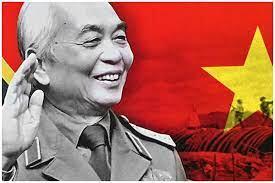 KHÁI LƯỢC TIỂU SỬ VÀ QUÁ TRÌNH HOẠT ĐỘNG CÁCH MẠNG CỦA ĐẠI TƯỚNG VÕ NGUYÊN GIÁPĐại tướng Võ Nguyên Giáp có tên khai sinh Võ Giáp, bí danh là Văn, sinh ngày 25/8/1911 ở làng An Xá, xã Lộc Thủy, huyện Lệ Thủy, tỉnh Quảng Bình trong một gia đình nhà nho nghèo, giàu lòng yêu nước.Từ năm 1925 đến 1926, Võ Nguyên Giáp tham gia phong trào học sinh ở Huế, năm 1927 tham gia Đảng Tân Việt cách mạng (một tổ chức tiền thân của Đảng Cộng sản Đông Dương, nay là Đảng Cộng sản Việt Nam); năm 1930, bị địch bắt và kết án 2 năm tù. Sau khi ra tù, tiếp tục hoạt động tuyên truyền, gây dựng cơ sở cách mạng trong thanh niên, học sinh; năm 1936, hoạt động trong phong trào dân chủ bán hợp pháp của Đảng ở Hà Nội; là biên tập viên báo của Đảng như: “Tiếng nói của chúng ta”, “Tiến lên”, “Tập hợp”, “Thời báo”, “Tin tức”… Tham gia phong trào Đông Dương đại hội; được bầu làm Chủ tịch Ủy ban báo chí Bắc Kỳ.Tháng 6/1940, Võ Nguyên Giáp được kết nạp vào Đảng Cộng sản Đông Dương và được cử sang Trung Quốc gặp Lãnh tụ Nguyễn Ái Quốc.Đầu năm 1941, Đồng chí về nước, tham gia công tác chuẩn bị khởi nghĩa vũ trang ở căn cứ địa Cao – Bắc – Lạng; năm 1942, phụ trách Ban xung phong Nam tiến, tuyên truyền giác ngộ Nhân dân, tổ chức con đường quần chúng từ Cao Bằng về Thái Nguyên.Tháng 12/1944, Đồng chí được Lãnh tụ Nguyễn Ái Quốc giao nhiệm vụ thành lập Đội Việt Nam Tuyên truyền giải phóng quân – Đội quân chủ lực đầu tiên của Quân đội nhân dân Việt Nam.Tháng 4/1945, tại Hội nghị Quân sự cách mạng Bắc Kỳ, Đồng chí được cử vào Ủy ban Quân sự cách mạng Bắc Kỳ. Từ tháng 5/1945, là Tư lệnh các lực lượng vũ trang cách mạng mới, thống nhất thành Việt Nam giải phóng quân; tháng 6/1945, được Lãnh tụ Nguyễn Ái Quốc giao nhiệm vụ thành lập Ủy ban Chỉ huy lâm thời Khu giải phóng Việt Bắc.Tháng 8/1945, được Hội nghị toàn quốc Đảng Cộng sản Đông Dương cử vào Ban Chấp hành Trung ương và là Ủy viên Thường vụ Ban Chấp hành Trung ương Đảng, tham gia Ủy ban Khởi nghĩa toàn quốc. Tại Đại hội Quốc dân Tân Trào, Đồng chí được bầu vào Ủy ban Dân tộc giải phóng Việt Nam; là Bộ trưởng Bộ Nội vụ trong Chính phủ lâm thời nước Việt Nam Dân chủ Cộng hòa (nay là nước Cộng hòa xã hội chủ nghĩa Việt Nam) và được bổ sung vào Thường vụ Ban Chấp hành Trung ương Đảng.Tháng 1/1946, Đồng chí được bầu là đại biểu Quốc hội khóa I; tháng 3/1946, là Chủ tịch Quân sự ủy viên Hội, Ủy viên trong Chính phủ Liên hiệp; khi thành lập Quân ủy Trung ương, được cử làm Bí thư Quân ủy Trung ương; tháng 10/1946, Đồng chí là Bộ trưởng Bộ Quốc phòng, được Chủ tịch Hồ Chí Minh ủy quyền làm Tổng Chỉ huy Quân đội Nhân dân và Dân quân tự vệ Việt Nam (Đồng chí làm Bộ trưởng Bộ Quốc phòng từ 10/1946 – 8/1947; 8/1948 – 12/1979).Tháng 1/1948, Đồng chí được phong quân hàm Đại tướng, Tổng Tư lệnh Quân đội Nhân dân Việt Nam.Tháng 2/1951, tại Đại hội đại biểu toàn quốc lần thứ II của Đảng, Đồng chí được bầu làm Ủy viên Ban Chấp hành Trung ương và được Ban Chấp hành Trung ương bầu vào Bộ Chính trị.Từ tháng 9/1955 đến tháng 12/1979, Đồng chí là Phó Thủ tướng, kiêm Bộ trưởng Bộ Quốc phòng.Tháng 9/1960, tại Đại hội đại biểu toàn quốc lần thứ III của Đảng, Đồng chí được bầu lại vào Ban Chấp hành Trung ương, được Ban Chấp hành Trung ương bầu vào Bộ Chính trị.Tháng 12/1976, tại Đại hội đại biểu toàn quốc lần thứ IV của Đảng, Đồng chí được bầu lại vào Ban Chấp hành Trung ương, được Ban Chấp hành Trung ương bầu vào Bộ Chính trị.Tại Đại hội đại biểu toàn quốc lần thứ V, VI của Đảng, Đồng chí được bầu lại vào Ban Chấp hành Trung ương.Từ tháng 1/1980, Đồng chí là Phó Thủ tướng thường trực; từ tháng 4/1981 đến tháng 12/1986, là Phó Chủ tịch Hội đồng Bộ trưởng (nay là Phó Thủ tướng Chính phủ).Đồng chí liên tục được bầu làm Đại biểu Quốc hội từ khóa I đến khóa VII.Đồng chí từ trần vào lúc 18 giờ 9 phút ngày 04/10/2013 tại Bệnh viện Trung ương Quân đội 108; hưởng thọ 103 tuổi.Do công lao to lớn đối với sự nghiệp cách mạng của Đảng và dân tộc, uy tín lớn trong và ngoài nước, Đại tướng Võ Nguyên Giáp đã được Đảng, Nhà nước tặng thưởng Huân chương Sao vàng, Huân chương Hồ Chí Minh, Huy hiệu 70 năm tuổi Đảng và nhiều huân, huy chương cao quý khác của Việt Nam và quốc tế.NHỮNG CỐNG HIẾN TO LỚN, ĐẶC BIỆT XUẤT SẮC CỦA ĐẠI TƯỚNG VÕ NGUYÊN GIÁP ĐỐI VỚI SỰ NGHIỆP CÁCH MẠNG CỦA ĐẢNG VÀ NHÂN DÂN TAĐại tướng Võ Nguyên Giáp – Người chiến sĩ cách mạng kiên trung, người học trò xuất sắc và gần gũi của Chủ tịch Hồ Chí MinhSinh ra từ vùng quê giàu truyền thống yêu nước, trực tiếp chứng kiến cảnh đồng bào bị bè lũ thực dân và tay sai đàn áp, bóc lột đã nung nấu trong Võ Nguyên Giáp ý chí sôi sục và quyết tâm đứng lên đấu tranh giành lại độc lập cho dân tộc. Năm 1925, khi còn là học sinh, do sớm được tiếp thu tư tưởng cách mạng của Lãnh tụ Nguyễn Ái Quốc, Võ Nguyên Giáp đã tích cực tham gia phong trào đấu tranh, bãi khóa ở trường Quốc học Huế; tham gia Đảng Tân Việt cách mạng (năm 1927); tham gia phong trào Xô viết Nghệ Tĩnh, bị thực dân Pháp bắt giữ và bị giam ở nhà lao Thừa Phủ, Huế (năm 1930). Cuối năm 1931, nhờ sự can thiệp của Hội Cứu tế đỏ của Pháp, Đồng chí được trả tự do. Khi ra tù, mất liên lạc với tổ chức, Đồng chí ra Hà Nội dạy học ở Trường tư thục Thăng Long, viết báo tuyên truyền xây dựng cơ sở cách mạng trong thanh niên, học sinh, đồng thời tiếp tục học Đại học Luật và Kinh tế.Năm 1940, đồng chí Võ Nguyên Giáp với bí danh là Dương Hoài Nam cùng với đồng chí Phạm Văn Đồng được cử sang Trung Quốc gặp Lãnh tụ Nguyễn Ái Quốc. Tháng 11/1941, trở về Cao Bằng, dưới sự lãnh đạo, dìu dắt của Lãnh tụ Nguyễn Ái Quốc, đồng chí Võ Nguyên Giáp cùng các đồng chí khác xây dựng cơ sở cách mạng, tích cực tuyên truyền, giác ngộ quần chúng, lôi cuốn đồng bào các dân tộc tham gia các hoạt động cách mạng, tổ chức và phụ trách Ban xung phong Nam tiến, mở đường nối căn cứ địa cách mạng Cao Bằng với các tỉnh miền xuôi.Tháng 12/1944, Đồng chí được Lãnh tụ Hồ Chí Minh giao nhiệm vụ thành lập Đội Việt Nam Tuyên truyền giải phóng quân, tổ chức tiền thân của Quân đội Nhân dân Việt Nam. Ngay sau đó, Đồng chí đã chỉ huy Đội đánh thắng hai trận đầu ở Phai Khắt, Nà Ngần. Trên các cương vị là Ủy viên Ban Chấp hành Trung ương, Thường vụ Trung ương Đảng Cộng sản Đông Dương, thành viên Ủy ban khởi nghĩa toàn quốc, thành viên Ủy ban Dân tộc giải phóng Việt Nam, Tư lệnh Việt Nam giải phóng quân, Đồng chí đã có những đóng góp quan trọng vào thắng lợi của cuộc Tổng khởi nghĩa Cách mạng tháng Tám năm 1945.Ngày 19/12/1946, cuộc kháng chiến chống thực dân Pháp bùng nổ; dưới sự chỉ đạo của Đảng và Chủ tịch Hồ Chí Minh, với cương vị Tổng tư lệnh Quân đội kiêm Bí thư Quân ủy Trung ương, Đồng chí đã cùng Trung ương Đảng lãnh đạo cuộc đấu tranh vũ trang kéo dài 9 năm chống thực dân Pháp xâm lược (1945 – 1954) giành thắng lợi. Với vai trò là Tổng Tư lệnh chiến dịch, Bí thư Đảng ủy, Đồng chí đã chỉ huy nhiều chiến dịch quan trọng, như: Chiến dịch Biên Giới (9-10/1950), Trung Du (12/1950), Đồng Bằng (5/1951), Hòa Bình (12/1951- 2/1952), Tây Bắc (10-12/1952), Thượng Lào (4-5/1953). Đặc biệt, năm 1954 được Đảng và Chủ tịch Hồ Chí Minh tin tưởng trao quyền trực tiếp chỉ huy Chiến dịch Điện Biên Phủ, Đồng chí đã chỉ huy các đại đoàn của Quân đội và các lực lượng tiến công tập đoàn cứ điểm Điện Biên Phủ, đánh bại đội quân nhà nghề của thực dân Pháp, góp phần cùng toàn Đảng, toàn dân và toàn quân ta làm nên Chiến thắng lịch sử Điện Biên Phủ buộc thực dân Pháp phải ký Hiệp định Giơnevơ về đình chỉ chiến tranh, khôi phục hòa bình ở Đông Dương, giải phóng hoàn toàn miền Bắc nước ta.Hiệp định Giơnevơ ký kết chưa được bao lâu thì đế quốc Mỹ đã nhanh tay hất cẳng Pháp, biến miền Nam Việt Nam thành căn cứ quân sự Mỹ, âm mưu chia cắt lâu dài đất nước ta. Trước tình hình cách mạng mới, Đại tướng đã cùng Trung ương Đảng lãnh đạo toàn dân, toàn quân tiến hành đồng thời hai nhiệm vụ chiến lược là xây dựng, bảo vệ miền Bắc xã hội chủ nghĩa và đẩy mạnh cách mạng dân tộc, dân chủ nhân dân ở miền Nam, lần lượt đánh bại các chiến lược chiến tranh của đế quốc Mỹ xâm lược, làm nên những thắng lợi vẻ vang mà đỉnh cao là Chiến dịch Hồ Chí Minh lịch sử mùa Xuân năm 1975, giải phóng hoàn toàn miền Nam, thu non sông về một mối, đưa cả nước đi lên chủ nghĩa xã hội.Đất nước hòa bình, thống nhất, trên cương vị là Bí thư Quân ủy Trung ương (đến năm 1978), Phó Chủ tịch Hội đồng Bộ trưởng, Bộ trưởng Bộ Quốc phòng, Đồng chí đã cùng tập thể lãnh đạo Đảng, Nhà nước, Quân đội lãnh đạo toàn dân, toàn quân thực hiện hai nhiệm vụ chiến lược là xây dựng và bảo vệ Tổ quốc Việt Nam xã hội chủ nghĩa, tiến hành công cuộc đổi mới đất nước.Năm 1980, Đại tướng thôi giữ chức Bộ trưởng Bộ Quốc phòng nhưng vẫn tiếp tục là Ủy viên Bộ Chính trị (đến năm 1982) và Phó Thủ tướng phụ trách khoa học – kỹ thuật.Năm 1991, Đại tướng nghỉ hưu ở tuổi 80. Từ năm 1992 đến lúc từ trần, Đại tướng là Chủ tịch danh dự Hội Cựu chiến binh Việt Nam; Chủ nhiệm Đề tài: “Tư tưởng Hồ Chí Minh và con đường cách mạng Việt Nam”, kiêm cố vấn chương trình khoa học cấp Nhà nước về “Nghiên cứu tư tưởng Hồ Chí Minh”; Chủ tịch danh dự Hội khoa học lịch sử Việt Nam; Chủ tịch danh dự Hội khuyến học Việt Nam; Chủ tịch danh dự Quỹ hỗ trợ sáng tạo khoa học kỹ thuật Việt Nam; Chủ tịch danh dự Hội Cựu giáo chức Việt Nam.Trọn cuộc đời gắn bó với sự nghiệp cách mạng của Đảng và dân tộc, ở Đại tướng Võ Nguyên Giáp luôn sáng ngời phẩm chất cao quý của người chiến sĩ cách mạng kiên trung, tuyệt đối trung thành với sự nghiệp cách mạng của Đảng, suốt đời tận tụy hy sinh, một lòng, một dạ phấn đấu cho mục tiêu, lý tưởng cộng sản. Dù trong lúc cách mạng gặp thuận lợi hay khó khăn, Đồng chí vẫn tin tưởng, thủy chung, son sắt với Đảng, với Nhân dân, đúng như lúc sinh thời Đồng chí đã từng nói “Tôi sống ngày nào, cũng là vì đất nước ngày đó”.Đại tướng là người học trò xuất sắc và gần gũi của Chủ tịch Hồ Chí Minh. Trước, trong Cách mạng tháng Tám năm 1945, trong cuộc kháng chiến chín năm, Đại tướng được sống và làm việc bên cạnh Bác Hồ, được Bác Hồ giáo dục, rèn luyện và trao cho nhiều trọng trách trên các lĩnh vực quân sự, chính trị, ngoại giao… Đại tướng đã nỗ lực phấn đấu học tập ý chí, tư tưởng, đạo đức, tác phong, lối sống của vị Lãnh tụ thiên tài Hồ Chí Minh, luôn luôn tu dưỡng rèn luyện, nói và làm theo gương Bác Hồ vĩ đại.Trong quá trình hoạt động cách mạng, Đại tướng Võ Nguyên Giáp rất coi trọng tổng kết thực tiễn và chính từ đó Đồng chí càng hiểu sâu sắc hơn tư tưởng, đạo đức, phong cách Hồ Chí Minh. Đồng chí là một trong những người sớm nghiên cứu và viết về Hồ Chí Minh, tư tưởng Hồ Chí Minh một cách cơ bản, toàn diện, hệ thống và đã có nhiều đóng góp quan trọng trong việc nghiên cứu, vận dụng tư tưởng Hồ Chí Minh, đặc biệt đã góp phần xây dựng nền móng cho bộ môn khoa học Hồ Chí Minh học. Với ba chuyên luận: “Tư tưởng Hồ Chí Minh và con đường cách mạng Việt Nam”, “Tư tưởng quân sự Hồ Chí Minh”, “Thế giới đổi thay, tư tưởng Hồ Chí Minh còn sống mãi”, Đại tướng Võ Nguyên Giáp đã góp phần đưa tư tưởng Hồ Chí Minh vào cuộc sống, trở thành nền tảng tư tưởng, kim chỉ nam cho hành động của toàn Đảng, toàn quân và toàn dân ta trong thời kỳ mới.Nghiên cứu, học tập tư tưởng Hồ Chí Minh, vận dụng tư tưởng Hồ Chí Minh trên các lĩnh vực, nhất là lĩnh vực quân sự là mạch xuyên suốt chủ đạo trong quá trình hoạt động cách mạng của Đại tướng Võ Nguyên Giáp. Đại tướng vẫn luôn nhắc nhở chúng ta điều có ý nghĩa quyết định trong việc học tập tư tưởng Hồ Chí Minh là phải làm theo và làm đúng tư tưởng của Người.Đại tướng Võ Nguyên Giáp – Tổng Tư lệnh – Người Anh cả của Quân đội Nhân dân Việt Nam đã có công lớn xây dựng một đội quân hùng mạnh, góp phần quyết định cùng toàn dân đánh thắng hai đế quốc là thực dân Pháp và đế quốc Mỹ xâm lượcĐồng chí Võ Nguyên Giáp được phong quân hàm Đại tướng và trở thành vị Đại tướng đầu tiên của Quân đội Nhân dân Việt Nam. Đảm nhiệm trọng trách lớn lao khi tuổi đời còn khá trẻ (37 tuổi); song với sự học tập, rèn luyện, phấn đấu không ngừng nghỉ, Đồng chí luôn hoàn thành xuất sắc nhiệm vụ, xứng đáng với sự tin tưởng của Đảng, Chủ tịch Hồ Chí Minh và nhân dân Việt Nam. Với 30 năm là Tổng Tư lệnh Quân đội, Bí thư Quân ủy Trung ương, Đồng chí luôn tỏ rõ là nhà quân sự xuất chúng, nhà lãnh đạo có uy tín lớn của Đảng, Nhà nước và Nhân dân ta; được cán bộ, chiến sĩ Quân đội yêu mến, kính trọng, suy tôn là “Người anh Cả” của Quân đội Nhân dân Việt Nam.Dưới sự lãnh đạo của Đảng và Bác Hồ, Đại tướng Võ Nguyên Giáp là vị tướng có công lao, đóng góp to lớn trong xây dựng Quân đội Nhân dân Việt Nam hùng mạnh, chính quy, tinh nhuệ, ngày càng hiện đại. Từ Đội Việt Nam Tuyên truyền giải phóng quân – đội quân chủ lực đầu tiên chỉ với 34 chiến sĩ và vài chục khẩu súng trường, súng kíp thô sơ, rồi từng bước lớn lên thành những trung đoàn, đại đoàn thiện chiến, kiên cường chiến đấu và chiến thắng kẻ thù xâm lược. Chiến thắng Điện Biên Phủ “lừng lẫy năm châu, chấn động địa cầu” là minh chứng sinh động về sự trưởng thành, lớn mạnh của Quân đội ta dưới sự lãnh đạo, chỉ đạo sáng suốt của Đảng, Bác Hồ kính yêu và sự chỉ huy tài tình của Đại tướng Võ Nguyên Giáp. Lần đầu tiên trên thế giới, quân đội của một nước thuộc địa nhỏ ở châu Á đã đánh bại quân đội của một cường quốc châu Âu.Bước sang cuộc kháng chiến chống Mỹ, cứu nước, Đại tướng Võ Nguyên Giáp tiếp tục giữ cương vị là người đứng đầu Quân đội, cùng với Bộ Chính trị hoạch định những quyết sách chiến lược. Đại tướng là người sớm có kiến nghị và có nhiều công lao trong việc khẩn trương xây dựng Quân đội Nhân dân tiến lên chính quy, hiện đại, xây dựng các Quân chủng Phòng không – Không quân, Hải quân, Binh chủng Đặc công, xây dựng đường Trường Sơn – đường Hồ Chí Minh trên bộ và đường Hồ Chí Minh trên biển chi viện cho tiền tuyến lớn miền Nam và tiến thẳng đến dinh lũy của kẻ địch vào ngày toàn thắng. Đặc biệt, gần cuối cuộc kháng chiến chống Mỹ, Đại tướng Võ Nguyên Giáp đề xuất ra việc khẩn trương thành lập các quân đoàn chủ lực (Quân đoàn 1, 2, 3 và 4) để nhân sức mạnh tổng hợp của các sư đoàn, đáp ứng yêu cầu tác chiến hiệp đồng quân, binh chủng, thực hiện những trận đánh tiêu diệt lớn. Cuộc Tổng tiến công và nổi dậy Xuân 1975 với đỉnh cao là Chiến dịch Hồ Chí Minh lịch sử đã chứng minh đề xuất trên của đồng chí Tổng Tư lệnh là sáng tạo và chính xác, phù hợp với yêu cầu của thực tiễn chiến trường, đáp ứng nhạy bén yêu cầu của sự phát triển quân đội và quy luật phát triển của chiến tranh vào thời điểm đó.Đại tướng Võ Nguyên Giáp – một thiên tài quân sự, đã cùng toàn Đảng, toàn dân, toàn quân ta đi từ thắng lợi này đến thắng lợi khác, lập nên những chiến công hiển háchTrong tất cả những bước ngoặt lịch sử của cách mạng Việt Nam sau Cách mạng tháng Tám năm 1945 và những chiến dịch quân sự trong kháng chiến chống thực dân Pháp và đế quốc Mỹ xâm lược; dưới ngọn cờ bách chiến, bách thắng của Đảng và Chủ tịch Hồ Chí Minh, Đại tướng Võ Nguyên Giáp đã góp phần làm nên những chiến thắng vĩ đại, tác động mạnh mẽ vào dòng chảy lịch sử dân tộc; trở thành vị tướng huyền thoại, thiên tài quân sự thời đại… và nhận được sự ngưỡng mộ, kính trọng của nhiều nguyên thủ quốc gia, chính khách, học giả, nhà sử học, nhà báo, nhà văn và đông đảo Nhân dân thế giới.Đại tướng Võ Nguyên Giáp là chuyên gia lỗi lạc hàng đầu về đường lối chiến tranh Nhân dân của phong trào giải phóng dân tộc trong nước và trên thế giới. Đó là nghệ thuật đánh lâu dài để chuyển hóa so sánh lực lượng khi lực lượng ban đầu của ta còn nhỏ yếu; đó là nghệ thuật chớp thời cơ để giành lấy thắng lợi có tính chiến lược làm xoay chuyển cục diện chiến tranh; đó là nghệ thuật xây dựng, tổ chức và sử dụng kết hợp lực lượng vũ trang ba thứ quân, nghệ thuật tổ chức, sử dụng quân đội, từ quy mô nhỏ bé ban đầu tới hình thành trên thực tế các quân, binh chủng, các binh đoàn chủ lực – những quả đấm thép quyết định thắng lợi trên chiến trường; đó là nghệ thuật luôn chủ động về chiến lược và chiến dịch, phân tích và đánh giá đúng tình hình với tư duy chiến lược sắc sảo, phán đoán đúng, dự báo sớm âm mưu và hành động của đối phương để chủ động về lực lượng, thế trận và cách đánh; đó là nghệ thuật tổ chức bảo đảm hậu cần chiến lược và chiến dịch…Đại tướng Võ Nguyên Giáp là nhà chỉ huy quân sự có tài thao lược kiệt xuất, bậc thầy về chiến lược, chiến thuật quân sự. Đại tướng là vị tướng tài ba, người cầm quân rất cẩn trọng trong so sánh tương quan lực lượng đôi bên, luôn chủ động bắt buộc đối phương bị động thay đổi thế cờ, đánh theo cách đánh của ta, vì thế mà phá sớm về chiến thuật, chiến dịch, chiến lược, dẫn đến thất bại hoàn toàn của địch. Điển hình, đó là quyết định chuyển phương châm tác chiến từ “đánh nhanh, thắng nhanh” sang “đánh chắc, tiến chắc” giành thắng lợi trong Chiến dịch Điện Biên Phủ năm 1954, kết thúc cuộc kháng chiến chống thực dân Pháp xâm lược. Đó là quyết định chọn đúng hướng đột phá chiến dịch vào Buôn Ma Thuột – Tây Nguyên; kịp thời nắm bắt thời cơ chiến lược, đề nghị chuyển sang kế hoạch sớm giải phóng miền Nam trong năm 1975; kịp thời chỉ đạo mở các chiến dịch giải phóng Huế – Đà Nẵng và giải phóng quần đảo Trường Sa, phê chuẩn đề nghị thành lập cánh quân phía Đông và ra mệnh lệnh “Thần tốc, thần tốc hơn nữa; táo bạo, táo bạo hơn nữa…” cho toàn quân xốc tới; ra lệnh cho cánh quân phía Đông tiếp tục phát triển tiến công, không chờ đợi để nhanh chóng tiến vào giải phóng Sài Gòn, cùng với 4 cánh quân khác mãnh liệt đánh vào sào huyệt địch trong Chiến dịch Hồ Chí Minh lịch sử, đưa cuộc kháng chiến chống Mỹ, cứu nước đến thắng lợi hoàn toàn, giải phóng miền Nam, thống nhất Tổ quốc. Trong các chiến dịch lớn có tính chất quyết định, Đại tướng Võ Nguyên Giáp luôn thể hiện sự quyết đoán, sắc bén và có tư duy quân sự, chiến thuật, tài chỉ huy đặc biệt.Những kiến thức và tài năng quân sự của Đại tướng Võ Nguyên Giáp đều do tự học từ lịch sử chống giặc ngoại xâm của dân tộc Việt Nam và lịch sử quân sự thế giới; tự rèn luyện, tự đúc rút kinh nghiệm qua thực tế chiến đấu của Quân đội ta mà nên. Chính điều ấy đã làm nên sự khác biệt của Đại tướng, khiến thế giới khâm phục, suy tôn Võ Nguyên Giáp là danh tướng, một trong những thống soái kiệt xuất nhất trong lịch sử nhân loại… là một trong số ít những người có khả năng làm thay đổi dòng chảy lịch sử.Đại tướng Võ Nguyên Giáp – Người có công lao to lớn góp phần vào việc hình thành và phát triển học thuyết quân sự – đường lối chiến tranh Nhân dân độc đáo của Việt Nam thời đại Hồ Chí MinhKhông chỉ là một thiên tài quân sự, trực tiếp tổ chức, kiến tạo những trận đánh lớn, đánh bại những danh tướng hàng đầu của thực dân Pháp, đế quốc Mỹ xâm lược, Ðại tướng Võ Nguyên Giáp có công lao đóng góp to lớn trong việc hình thành, phát triển học thuyết quân sự Việt Nam thời đại Hồ Chí Minh, đó là đường lối chiến tranh Nhân dân, lấy chính nghĩa thắng bạo tàn. Học thuyết kế thừa và phát huy những bài học giá trị lịch sử của cha ông chống giặc ngoại xâm trong thời đại mới.Đường lối chiến tranh của Đảng và tư tưởng quân sự Hồ Chí Minh đã nêu rõ nhiều luận điểm rất cơ bản, như: phải tiến hành cuộc chiến tranh nhân dân toàn dân, toàn diện; trường kỳ kháng chiến với tự lực cánh sinh là chính, viện trợ bên ngoài là quan trọng; xây dựng lực lượng vũ trang gồm ba thứ quân (dân quân du kích, bộ đội địa phương, bộ đội chủ lực), lấy bộ đội chủ lực làm nòng cốt; tiến hành chiến tranh du kích kết hợp chiến tranh chính quy với quy mô thích hợp trong từng giai đoạn; toàn dân đánh giặc với nhiều hình thức linh hoạt, lấy yếu địch mạnh, lấy nhỏ đánh lớn, lấy chất lượng tinh thắng số lượng đông, tập trung và phân tán lực lượng linh hoạt, chiến đấu dũng cảm, mưu trí, giữ nghiêm kỷ luật và tuyệt đối bí mật, đánh chắc thắng; giành thắng lợi từng phần tiến lên giành thắng lợi toàn bộ…Không chỉ kiên định và quán triệt sâu sắc, Đại tướng Võ Nguyên Giáp là người đã tiến hành đường lối chiến tranh Nhân dân hết sức độc đáo, sáng tạo, sinh động và đầy hiệu quả. Đồng chí hết sức coi trọng việc xây dựng tổ chức đảng “trong sạch, vững mạnh” trong các lực lượng vũ trang, đặc biệt quan tâm, chăm lo xây dựng bản lĩnh chính trị, bản lĩnh chiến đấu, chiến thuật quân sự, khả năng tác chiến; giáo dục, bồi dưỡng phẩm chất “Bộ đội Cụ Hồ” trong cán bộ, chiến sĩ Quân đội Nhân dân Việt Nam.Đại tướng kết hợp rất chặt chẽ, khéo léo đấu tranh vũ trang với đấu tranh chính trị, ngoại giao, tư tưởng, văn hóa; quốc phòng với kinh tế, an ninh… để đạt được kết quả toàn diện trên cả hai nhiệm vụ kháng chiến và kiến quốc.Dưới sự lãnh đạo, chỉ đạo trực tiếp của Bộ Chính trị, đứng đầu là Lãnh tụ tối cao Hồ Chí Minh, cùng với Quân đội và Nhân dân Anh hùng, Đại tướng Võ Nguyên Giáp đã điều hành cuộc chiến tranh toàn dân thần kỳ của dân tộc Việt Nam đạt đến đỉnh cao của nghệ thuật quân sự. Đường lối ưu việt của cuộc chiến tranh toàn dân, toàn diện, kháng chiến trường kỳ đã đánh bại và làm phá sản hoàn toàn đường lối chiến lược tốc chiến, tốc thắng và các chiến lược khác của những đế quốc hùng mạnh nhất (Pháp và Mỹ) ở thế kỷ XX. Đây là sự kiện có một không hai trong lịch sử quân sự thế giới.Đại tướng Võ Nguyên Giáp – Nhà văn hóa lớn, có những đóng góp quan trọng trên các lĩnh vực giáo dục, báo chí, ngoại giao, lịch sử… và phong trào cách mạng thế giớiKhông chỉ tỏa sáng rực rỡ trong lĩnh vực quân sự, Đại tướng còn là một trong những nhà văn hóa lớn của Việt Nam. Đại tướng đã dành nhiều tâm sức cho việc viết hồi ký và lịch sử. Những tác phẩm của Đại tướng, như: “Từ nhân dân mà ra”, “Những năm tháng không thể nào quên”, “Chiến đấu trong vòng vây”, “Điện Biên Phủ điểm hẹn lịch sử”, “Tổng Hành dinh trong mùa xuân toàn thắng”, “Tư tưởng Hồ Chí Minh và con đường cách mạng Việt Nam”… đã giúp người đọc cả trong và ngoài nước càng hiểu sâu hơn về bản sắc, truyền thống văn hóa, nguồn gốc sức mạnh của dân tộc Việt Nam, càng thêm yêu mến, khâm phục đất nước và con người Việt Nam.Đồng chí Võ Nguyên Giáp không chỉ là một Đại tướng lừng lẫy của Quân đội Nhân dân Việt Nam mà trong các lĩnh vực khác, như giáo dục – đào tạo, khoa học – kỹ thuật, báo chí, ngoại giao, văn hóa, lịch sử…, Đồng chí đều có nhiều đóng góp quan trọng, thực sự là con người tài – đức vẹn tròn, văn – võ song toàn.Khi là giáo viên dạy môn lịch sử tại trường tư thục Thăng Long, Hà Nội (5/1939), thầy giáo Võ Nguyên Giáp đã mang bầu nhiệt huyết cách mạng của mình để cùng với đồng nghiệp truyền thụ cho học sinh lòng yêu nước thương dân, khơi dậy lòng nhiệt tình và lối sống có trách nhiệm với bản thân, với quê hương, với dân tộc. Khi đất nước bước vào thời kỳ kinh tế tri thức và hội nhập quốc tế, Đại tướng đã nhiều lần phát biểu những ý kiến tâm huyết của mình để chấn hưng nền giáo dục nước nhà.Trên cương vị Phó Chủ tịch Hội đồng Bộ trưởng, Đại tướng Võ Nguyên Giáp đã có nhiều đóng góp cho việc phát triển khoa học – kỹ thuật của đất nước.Đại tướng Võ Nguyên Giáp là một nhà báo chính luận sắc sảo từ khi còn rất trẻ. Bài báo đầu tiên của Đồng chí bằng tiếng Pháp được gửi đăng trên tờ báo L’Annam ngày 24/3/1927 do Luật sư Phan Văn Trường ở Sài Gòn làm chủ nhiệm với tựa đề “Đả đảo tên tiểu bạo chúa ở trường Quốc học!” đã để lại ấn tượng sâu sắc đối với người làm báo lúc bấy giờ. Thời kỳ Mặt trận Dân chủ 1936 – 1939, Đồng chí thành lập báo “Hồn trẻ”; cùng một số đồng chí sáng lập và làm biên tập viên cho các tờ báo công khai hồi đó, như: “Tiếng dân”, “Tiếng nói của chúng ta”, “Lao động”, “Tiến lên”, “Tập hợp”…; cùng đồng chí Trường Chinh biên soạn tác phẩm “Vấn đề dân cày”, có giá trị lớn cho công tác chỉ đạo thực tiễn của Đảng ta lúc bấy giờ. Tại Đại hội báo giới Bắc Kỳ lần thứ nhất họp ngày 24/4/1937, Đồng chí được bầu là Chủ tịch Báo giới Bắc Kỳ.Trên lĩnh vực nghiên cứu lịch sử, Đại tướng Võ Nguyên Giáp là nhà tổng kết lịch sử hàng đầu của nền sử học đương đại Việt Nam. Từ những bài viết về dân cày, về cách mạng tư sản Pháp và nhiều vấn đề có liên quan đến lịch sử trên các tờ báo đến những bài dạy sử trên bục giảng trường Thăng Long cho đến hàng trăm bài nói về lịch sử vào những dịp kỷ niệm các danh nhân hoặc sự kiện lịch sử hay các hội thảo khoa học… tập hợp lại đó là những thông tin, tư liệu, tài liệu về lịch sử vô cùng quý giá. Từ các bài tổng kết chiến tranh đến những công trình lý luận về quân sự, về tư tưởng Hồ Chí Minh, về hai cuộc kháng chiến và đặc biệt là bộ Tổng tập hồi ký Đại tướng Võ Nguyên Giáp đều là những công trình khoa học về những sự kiện lịch sử quan trọng nhất của nửa sau thế kỷ XX.Trên lĩnh vực ngoại giao, Đồng chí cũng có những đóng góp rất quan trọng. Sau ngày Chủ tịch Hồ Chí Minh đọc Tuyên ngôn độc lập 2/9/1945, nhà nước Việt Nam Dân chủ Cộng hòa (nay là Cộng hòa Xã hội Chủ nghĩa Việt Nam) non trẻ đứng trước những khó khăn bộn bề, vận mệnh dân tộc được ví như “ngàn cân treo sợi tóc”, đồng chí Võ Nguyên Giáp trên cương vị Bộ trưởng Bộ Nội vụ (bao gồm Nội chính và Công an) được Chủ tịch Hồ Chí Minh (lúc này là Chủ tịch Chính phủ kiêm Bộ trưởng Bộ Ngoại giao) giao cho nhiều nhiệm vụ đối ngoại đặc biệt, như: tiếp xúc với Phái bộ Mỹ mới sang Việt Nam cùng những người Pháp trong máy bay, hay cuộc “chạm trán” với J. Xanh-tơ-ny tại phòng lớn của Phủ Toàn quyền, chuẩn bị tiến tới Hiệp định ngày 6/3/1946, cũng như gặp gỡ tướng Lơ-cléc sau khi ký Hiệp định Sơ bộ, hay cuộc đấu trí và đấu lý ở Hội nghị Đà Lạt… những cuộc gặp gỡ đó, Đồng chí đã không bỏ bất kỳ cơ hội đàm phán nào để đi đến hòa bình nhằm thực hiện mục tiêu cao cả: độc lập và thống nhất đất nước.Với phong trào cách mạng thế giới, Đại tướng Võ Nguyên Giáp có những đóng góp rất quan trọng, đặc biệt là trong cuộc đấu tranh vì hòa bình, độc lập dân tộc, tiến bộ xã hội, chống áp bức, bóc lột, bất công ở các nước thuộc địa châu Á, châu Phi, châu Mỹ la tinh. Điều này đã được các nhân vật, lực lượng chính trị và xã hội ở nhiều nước các châu lục thừa nhận.Đại tướng Võ Nguyên Giáp – Nhà lãnh đạo mẫu mực về đạo đức cách mạng, có uy tín lớn của Đảng, Nhà nước, Nhân dân, Quân đội và bạn bè quốc tếHơn 80 mươi năm hoạt động cách mạng, cuộc đời của Đại tướng Võ Nguyên Giáp gắn liền với sự nghiệp cách mạng của Đảng ta, dân tộc ta và Quân đội ta. Ở Đại tướng luôn sáng ngời những phẩm chất nhân cách của nhà văn hóa lớn, một tấm gương mẫu mực về đạo đức cách mạng: cần, kiệm, liêm, chính, chí công, vô tư; đặc biệt là 6 đức tính cần phải có của các vị tướng do Bác Hồ chỉ ra “Trí, Dũng, Nhân, Tín, Liêm, Trung” luôn được Đại tướng Võ Nguyên Giáp thực hiện đầy đủ, trọn vẹn. Đại tướng là tấm gương sáng về sự liêm khiết, giản dị, khoan dung, nhân hậu, khiêm tốn, ham học hỏi, đoàn kết, sống có tình nghĩa, hết lòng thương yêu đồng chí, đồng bào. Tình thương yêu con người của Đại tướng được hòa quyện với tình yêu quê hương, đất nước và đã để lại trong nhân dân Việt Nam cùng bạn bè quốc tế hình ảnh về một nhà lãnh đạo đức độ, tài năng, một nhà hoạt động thực tiễn xuất sắc, một chiến sĩ cách mạng kiên trung, suốt đời tận tụy hy sinh phấn đấu phục vụ Đảng, phục vụ nhân dân, phục vụ đất nước, không màng chút danh, lợi riêng tư.Đại tướng Võ Nguyên Giáp luôn ghi nhớ, noi gương và thực hành lời căn dặn của Lãnh tụ Hồ Chí Minh: Làm cách mạng là phải “Dĩ công vi thượng” (tức là phải đặt lợi ích chung lên trên hết), “Dĩ bất biến ứng vạn biến”, “Cách mạng là sự nghiệp của quần chúng”… coi đó làm phương châm sống và phấn đấu trong suốt cuộc đời. Đại tướng không chỉ thể hiện rõ tư duy độc lập, sáng tạo của một nhà lãnh đạo ở tầm chiến lược mà còn là người tổ chức, hoạt động với tinh thần trách nhiệm cao, nghiêm túc, mẫu mực; phong cách làm việc khoa học, nguyên tắc nhưng hết sức linh hoạt; luôn đề cao vai trò của tập thể, phục tùng tổ chức; luôn coi trọng thực tiễn, chịu khó học tập, lắng nghe ý kiến hay của quần chúng, của các chuyên gia, nhà khoa học…; luôn tin tưởng vào sức mạnh của quần chúng Nhân dân, liên hệ và gắn bó mật thiết với Nhân dân; phấn đấu không mệt mỏi xây dựng khối đại đoàn kết toàn dân tộc; đem hết trí tuệ, sức lực để hoàn thành tốt mọi công việc của Đảng, Nhân dân và Quân đội giao phó.Đại tướng Võ Nguyên Giáp được Nhân dân hết lòng kính trọng, suy tôn là vị “Đại tướng của Nhân dân”. Cán bộ, chiến sĩ Quân đội mến phục, suy tôn là “Người anh Cả” duy nhất của Quân đội ta, xứng đáng là “Chính ủy của các Chính ủy, Tư lệnh của các Tư lệnh, Tướng của các Tướng”, “Tổng Tư lệnh biết quý từng giọt máu mỗi chiến binh”. Thế giới cũng rất nể phục nhân cách, đức độ của Đại tướng, tôn vinh Đại tướng là Anh hùng dân tộc của Nhân dân Việt Nam.Với 103 tuổi đời, hơn 70 tuổi Đảng, Đại tướng Võ Nguyên Giáp đã có những cống hiến to lớn, đặc biệt xuất sắc cho sự nghiệp cách mạng Việt Nam. Cuộc đời hoạt động cách mạng của Đồng chí là tấm gương sáng để đồng bào, cán bộ, chiến sĩ cả nước kính trọng, yêu quý, học tập và noi theo. Hình ảnh và những cống hiến của Đồng chí cho sự nghiệp cách mạng của Đảng và dân tộc luôn sống mãi với non sông, đất nước, sống mãi trong lòng Nhân dân và bạn bè quốc tế. Trong lời điếu trong Lễ quốc tang của Đại tướng, Tổng Bí thư Nguyễn Phú Trọng nhấn mạnh: “Đảng, Nhà nước và nhân dân ta đánh giá cao công lao to lớn của Đại tướng Võ Nguyên Giáp, các thế hệ cán bộ, chiến sĩ quân đội ta suy tôn đồng chí là anh Cả của Quân đội Nhân dân Việt Nam. Con người, nhân cách và những cống hiến to lớn của đồng chí in đậm trong lòng Nhân dân, là vị tướng của Nhân dân, mãi mãi lưu danh trong lịch sử dân tộc”.Kỷ niệm 110 năm Ngày sinh Đại tướng Võ Nguyên Giáp diễn ra trong bối cảnh toàn Đảng, toàn dân, toàn quân ta đang tích cực triển khai thực hiện Nghị quyết Đại hội đại biểu toàn quốc lần thứ XIII của Đảng; tiến hành thành công cuộc bầu cử đại biểu Quốc hội khóa XV và đại biểu hội đồng nhân dân các cấp nhiệm kỳ 2021 – 2026. Đây là đợt sinh hoạt chính trị có ý nghĩa chính trị – xã hội sâu sắc để tôn vinh và tri ân những cống hiến to lớn của Đại tướng Võ Nguyên Giáp đối với sự nghiệp cách mạng của Đảng, dân tộc, Quân đội ta và phong trào cách mạng thế giới; đồng thời, góp phần giáo dục truyền thống lịch sử cách mạng, lòng yêu nước, tư tưởng chính trị, đạo đức, lối sống cho các tầng lớp Nhân dân, nhất là thế hệ trẻ Việt Nam.Học tập và noi gương Đại tướng Võ Nguyên Giáp, toàn Đảng, toàn dân và toàn quân ta tiếp tục đẩy mạnh công tác xây dựng, chỉnh đốn Đảng về chính trị, tư tưởng, đạo đức, tổ chức và cán bộ; kiên quyết đấu tranh ngăn chặn, đẩy lùi có hiệu quả tình trạng suy thoái về tư tưởng chính trị, đạo đức, lối sống, những biểu hiện “tự diễn biến”, “tự chuyển hóa” trong nội bộ gắn với đẩy mạnh học tập, làm theo tư tưởng, đạo đức, phong cách Hồ Chí Minh để xây dựng Đảng ta ngày càng trong sạch, vững mạnh, thật sự là người lãnh đạo, người đầy tớ trung thành, gắn bó mật thiết với Nhân dân, lãnh đạo toàn dân ra sức thi đua đẩy mạnh toàn diện, đồng bộ công cuộc đổi mới, quyết tâm thực hiện thắng lợi Nghị quyết Đại hội đại biểu toàn quốc lần thứ XIII của Đảng và các nghị quyết của Ban Chấp hành Trung ương, góp phần xây dựng đất nước phồn vinh, hạnh phúc, vững bước trên con đường đi lên chủ nghĩa xã hội.BAN TUYÊN GIÁO TRUNG ƯƠNG – TỔNG CỤC CHÍNH TRỊ QĐNDVNTUYÊN TRUYỀN KỶ NIỆM TRONG THÁNG 8– 1/8/1930:  Ngày truyền thống ngành Tuyên giáo của Đảng– 10/8/2004: Ngày vì nạn nhân chất độc màu da cam– 19/8/1945: Ngày Cách mạng tháng Tám thành công– 19/8/1945: Ngày thành lập Công an nhân dân Việt Nam– (20/8/1888 – 20/8/2021): Kỷ niệm 133 năm Ngày sinh Chủ tịch nước Tôn Đức – Thắng– (25/8/1911 – 25/8/2020): Kỷ niệm 109 năm Ngày sinh Đại tướng Võ Nguyên GiápTUYÊN TRUYỀN PHÒNG CHỐNG DỊCH COVID-19 TRONG THÁNG 8Tài liệu tuyên truyền: https://tinhdoankhanhhoa.org.vn/26989/CHÍNH SÁCH CÓ HIỆU LỰC TỪ THÁNG 8/2021Chuẩn đầu ra của chương trình đào tạo trình độ giáo dục đại họcĐây là nội dung tại Thông tư 17/2021/TT-BGDĐT quy định về chuẩn chương trình đào tạo; xây dựng, thẩm định và chương trình đào tạo các trình độ của giáo dục đại học.Cụ thể, chuẩn đầu ra là yêu cầu cần đạt về phẩm chất và năng lực của người học sau khi hoàn thành một chương trình đào tạo, gồm cả yêu cầu tối thiểu về kiến thức, kỹ năng, mức độ tự chủ và trách nhiệm của người học khi tốt nghiệp.Chuẩn đầu ra của chương trình đào tạo trình độ giáo dục đại học được quy định như sau:– Phải rõ ràng và thiết thực, thể hiện kết quả học tập mà người tốt nghiệp cần đạt được về hiểu biết chung và năng lực cốt lõi ở trình độ đào tạo, những yêu cầu riêng của lĩnh vực, ngành đào tạo.– Phải đo lường, đánh giá được theo các cấp độ tư duy làm căn cứ thiết kế, thực hiện và cải tiến nội dung và phương pháp giảng dạy; kiểm tra, đánh giá kết quả học tập và cấp văn bằng cho người học.– Phải nhất quán với mục tiêu của chương trình đào tạo, thể hiện được sự đóng góp rõ nét đồng thời phản ánh được những yêu cầu mang tính đại diện cao của giới tuyển dụng và các bên liên quan khác.– Phải chỉ rõ bậc trình độ cụ thể và đáp ứng chuẩn đầu ra về kiến thức, kỹ năng, mức độ tự chủ và trách nhiệm, năng lực cần thiết theo quy định cho bậc trình độ tương ứng theo Khung trình độ quốc gia Việt Nam.– Phải bảo đảm tính liên thông với chuẩn đầu vào của trình độ đào tạo cao hơn (nếu có), đồng thời tạo cơ hội liên thông ngang giữa các chương trình cùng trình độ đào tạo, nhất là giữa các chương trình thuộc cùng nhóm ngành hoặc cùng lĩnh vực.– Phải được cụ thể hóa một cách đầy đủ và rõ nét trong chuẩn đầu ra của các học phần và thành phần trong chương trình đào tạo, đồng thời được thực hiện một cách có hệ thống qua liên kết giữa các học phần và các thành phần.– Phải đảm bảo tính khả thi, phù hợp với khối lượng chương trình để phần lớn người học đã đáp ứng chuẩn đầu vào có khả năng hoàn thành của chương trình đào tạo trong thời gian tiêu chuẩn.(Hiện hành, chia thành 03 tiêu chí (Kiến thức; Kỹ năng; Năng lực tự chủ và trách nhiệm) để đánh giá chuẩn đầu ra).Thông tư 17/2021/TT-BGDĐT có hiệu lực từ ngày 07/8/2021 và thay thế Thông tư 07/2015/TT-BGDĐT.Đối tượng tuyển sinh trình độ cao đẳng, trung cấpThông tư 05/2021/TT-BLĐTBXH quy định về đối tượng tuyển sinh trình độ cao đẳng, trung cấp như sau:(1) Đối với trình độ trung cấp:Học sinh đã tốt nghiệp trung học cơ sở và tương đương trở lên.(2) Đối với trình độ cao đẳng:– Người có bằng tốt nghiệp trung học phổ thông;(Hiện hành, có quy định trường hợp “tương đương”).– Người có bằng tốt nghiệp trung cấp và có giấy chứng nhận hoàn thành chương trình giáo dục phổ thông hoặc giấy chứng nhận đủ yêu cầu khối lượng kiến thức văn hóa trung học phổ thông hoặc đã học và thi đạt yêu cầu đủ khối lượng kiến thức văn hóa trung học phổ thông theo quy định.Trường hợp người học dự tuyển vào các nghề đào tạo thuộc lĩnh vực sức khỏe; nghệ thuật và an ninh, quốc phòng ngoài các quy định trên còn phải thực hiện theo các quy định của pháp luật chuyên ngành có liên quan và hướng dẫn của Bộ quản lý ngành, lĩnh vực.(3) Đối với cán bộ, công chức, viên chức, người lao động đang làm việc tại các cơ quan, đơn vị, doanh nghiệp nhà nước, tổ chức chính trị, tổ chức chính trị – xã hội; quân nhân, công an nhân dân tại ngũ; người nước ngoài, nếu có đủ điều kiện sau đây được đăng ký dự tuyển học trình độ trung cấp, cao đẳng:– Bảo đảm các điều kiện được quy định tại điểm (1) và (2);– Cán bộ, công chức, viên chức và người lao động (nếu dùng ngân sách nhà nước đi học) đang làm việc tại các cơ quan, đơn vị, doanh nghiệp nhà nước, tổ chức chính trị, tổ chức chính trị – xã hội được dự tuyển khi đã được thủ trưởng cơ quan có thẩm quyền phê duyệt đồng ý;– Quân nhân và công an nhân dân tại ngũ được dự tuyển vào những trường do Bộ Quốc phòng hoặc Bộ Công an quy định sau khi đã được cấp có thẩm quyền phê duyệt đồng ý; quân nhân tại ngũ sắp hết hạn nghĩa vụ quân sự theo quy định, nếu được thủ trưởng từ cấp trung đoàn trở lên cho phép, thì được dự tuyển theo nguyện vọng cá nhân, nếu trúng tuyển phải nhập học ngay năm đó, không được bảo lưu sang năm học sau;– Đối với thí sinh là người nước ngoài, có nguyện vọng học trung cấp, cao đẳng tại Việt Nam: Hiệu trưởng trường căn cứ kết quả học tập ở trung học cơ sở, trung học phổ thông hoặc tương đương trở lên của thí sinh (bảng điểm, văn bằng, chứng chỉ minh chứng) và kết quả kiểm tra kiến thức, tiếng Việt (nếu cần) theo quy định của trường để xem xét, quyết định tuyển thí sinh vào học.Thông tư 05/2021/TT-BLĐTBXH có hiệu lực từ ngày 22/8/2021 và thay thế Thông tư 05/2017/TT-BLĐTBXH, Thông tư 07/2019/TT-BLĐTBXH.Thời gian và hình thức đào tạo trình độ tiến sỹThông tư 18/2021/TT-BGDĐT về Quy chế tuyển sinh và đào tạo trình độ tiến sĩ, quy định về thời gian và hình thức đào tạo như sau:– Thời gian đào tạo tiêu chuẩn của trình độ tiến sĩ từ 03 năm (36 tháng) đến 04 năm (48 tháng) do cơ sở đào tạo quyết định, bảo đảm phần lớn nghiên cứu sinh hoàn thành chương trình đào tạo trong thời gian này;Mỗi nghiên cứu sinh có một kế hoạch học tập, nghiên cứu toàn khóa nằm trong khung thời gian đào tạo tiêu chuẩn phê duyệt kèm theo quyết định công nhận nghiên cứu sinh (theo mẫu tại Phụ lục I).– Nghiên cứu sinh được phép hoàn thành chương trình đào tạo sớm hơn so với kế hoạch học tập, nghiên cứu toàn khóa không quá 01 năm (12 tháng), hoặc chậm hơn so với kế hoạch học tập, nghiên cứu toàn khóa nhưng tổng thời gian đào tạo không vượt quá 06 năm (72 tháng) tính từ ngày quyết định công nhận nghiên cứu sinh có hiệu lực đến thời điểm hoàn thành các thủ tục trình luận án cho cơ sở đào tạo, trước khi thực hiện quy trình phản biện độc lập và thành lập Hội đồng đánh giá luận án của cơ sở đào tạo.(Hiện hành, quy định thời gian gia hạn tối đa là 24 tháng)– Đào tạo trình độ tiến sĩ được thực hiện theo hình thức chính quy; nghiên cứu sinh phải dành đủ thời học tập, nghiên cứu tại cơ sở đào tạo theo kế hoạch đã được phê duyệt; trong đó khi đăng ký đủ 30 tín chỉ trong một năm học được xác định là tập trung toàn thời gian.(Hiện hành, nghiên cứu sinh phải dành ít nhất 12 tháng theo học tập trung liên tục tại cơ sở đào tạo trong giai đoạn 24 tháng đầu).Thông tư 18/2021/TT-BGDĐT có hiệu lực từ ngày 15/8/2021 và thay thế Thông tư 08/2017/TT-BGDĐT.Nguồn: thuvienphapluat.vn